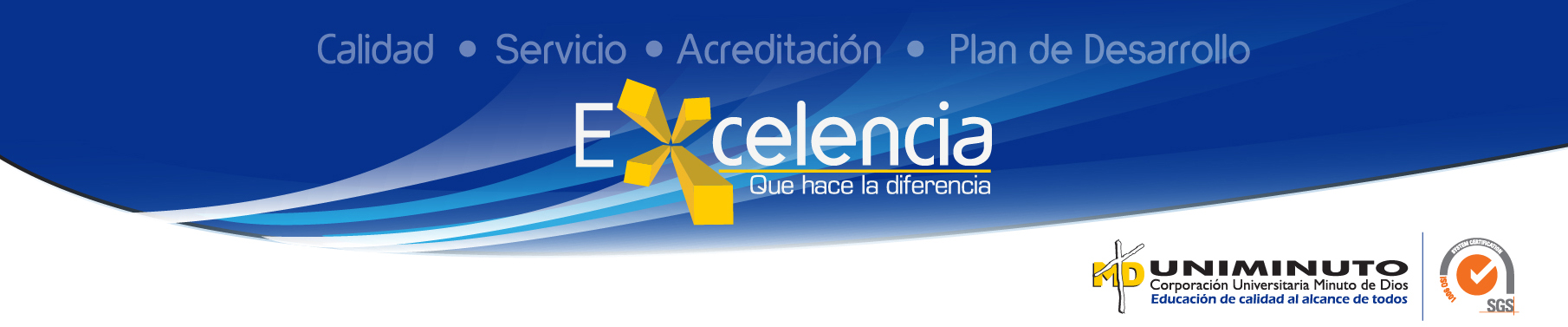 TRABAJO DE GRADOTítuloImplementación de un programa contable en los procesos de la empresa SERVIALFOMBRA DECORACIONES LTDA.AutorCASTRO, Mónica.PublicaciónBogotá, Corporación Universitaria Minuto de Dios- UNIMINUTO U.V.D-, 2018. 35 páginas.Unidad PatrocinanteCorporación Universitaria Minuto de Dios (UNIMINUTO), Vicerrectoría  Académica  U.V.D.Palabras ClavesConciliación, Causación, Depreciación, Procesos, Implementar.DescripciónEl Trabajo de grado, refleja la problemática que SERVIALFOMBRA DECORACIONES LTDA. Tiene respecto a la carencia de un programa contable propio, para el control de y la toma de decisiones de la compañía. En el desarrollo de la práctica profesional en el lugar de trabajo, el cual tiene como objetivo Generar estrategias, lineamientos y recomendaciones para la adopción de un centro de costos en la empresa SERVIALFOMBRA DECORACIONES LTDA., realizando este cambio la empresa lograría mejorar el seguimiento a sus procesos y de esta manera visualizar los resultados obtenidos. ContenidosLo que se desea mostrar con esta investigación, es la importancia de los procesos contables en una empresa, y las repercusiones que se pueden tener cuando los procesos no son auditados y supervisados correctamente.Por otra parte, demostrando los procesos contables que se manejaron en la compañía se reflejan los conocimientos adquiridos y los resultados que se obtiene al ponerlos en práctica. Además, la intención principal del autor es la de dar a conocer el tipo de contabilidad que se lleva en la compañía para generar un cambio en el manejo y de esta manera un mayor control. Conclusiones De la práctica profesional desarrollada en Donde trabaja el estudiante, se puede entender que es una oportunidad que nos brinda la universidad para tener una pequeña visión de lo que podemos encontrar en las empresas, permitiéndonos conocer los procesos del área contable dentro de una compañía.  A manera de recomendación es importante para las futuras prácticas profesionales, que las visitas por parte del cuerpo docente de la universidad se den con regularidad, ya que es un apoyo para el estudiante además de ofrecer un correcto seguimiento al proceso que llevan las empresas y los practicantes, pues de esta manera se cumplen los objetivos planteados y se pueden hacer las correcciones que haya a lugar en el momento justo. Por otra parte, como sugerencia es importante tener en cuenta que algunas materias como Tributaria, Auditoría, Costos I y II, Matemática financiera entre otras la carga horaria debería ser más amplia ya que son materias fundamentales y con el horario que se maneja actualmente se por lo que creo nos quedan muchos vacíos y por ende afectan nuestra formación como contadores idóneos.   Como recomendación para la empresa, es importante que se cree un  proceso contable más estricto en el cual se puedan tener resultados a tiempo y de esta manera poder evaluar cuantitativamente los resultados de cada operación.